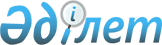 Об организации социальных рабочих мест для трудоустройства безработных граждан из целевых групп населения
					
			Утративший силу
			
			
		
					Постановление акимата Алгинского района Актюбинской области от 15 июня 2011 года № 231. Зарегистрировано Управлением юстиции Алгинского района Актюбинской области 08 июля 2011 года № 3-3-128. Утратило силу постановлением акимата Алгинского района Актюбинской области от 14 июня 2012 года № 200      Сноска. Утратило силу постановлением акимата Алгинского района Актюбинской области от 14.06.2012 № 200.      

В соответствии со ст.31, 37 Закона Республики Казахстан № 148 от 23 января 2001 года «О местном государственном управлении и самоуправлении в Республике Казахстан», ст.18-1 Закона Республики Казахстан № 149 от 23 января 2001 года «О занятости населения» акимат Алгинского района ПОСТАНОВЛЯЕТ:



      1. Утвердить прилагаемый перечень организации согласноприложении 1, предоставляющих социальные рабочие места для трудоустройства безработных граждан из целевых групп населения.



      2. Рекомендовать районным организациям независимо от форм собственности заключить соотвествующие договоры с государственным учреждением «Алгинский районный отдел занятости и социальных программ» на организацию социальных рабочих мест, а также осуществлять прием безработных граждан на работу согласно трудового договора сроком до шести месяцев.



      3. Государственному учреждению «Алгинский районный отдел занятости и социальных программ» (Нуржан А.А.) направлять безработных граждан на социальные рабочие места для временного трудоустройства согласно заявленной организациями потребности в пределах установленного задания и средств, выделенных на эти цели из местного бюджета. При заключении договоров с работодателями размер заработной платы принятых на социальные рабочие места работников определять исходя из их реальных возможностей. Производить частичную компенсацию затрат работодателей на оплату труда принятых на социальные рабочие места работников в размере 50 процентов, но не более 26000 тенге из местного бюджета. Средства направляются на расчетные счета организаций.



      4. Признать утратившим силу постановление акимата Алгинского района «Об организации социальных рабочих мест для трудоустройства безработных граждан из целевых групп населения» от 2 февраля 2009 года № 51 (зарегистрированное в реестре государственной регистрации нормативных правовых актов за № 3-3-71, опубликованное в газете «Жұлдыз-Звезда» 17 февраля 2009 года за № 8-9).



      5. Контроль за исполнением настоящего постановления возложить на заместителя акима района Аккагазову М.Д.



      6. Настоящее постановление вводится в действие по истечении десяти календарных дней после первого официального опубликования.      Аким района                         К.Сарсенгалиев

Приложение 1

Утвержден постановлением

Акимата Алгинского района № 231

от 15 июня 2011 года Перечень организации предоставляющих социальные рабочие места для трудоустойства безработных граждан из целевых групп населения
					© 2012. РГП на ПХВ «Институт законодательства и правовой информации Республики Казахстан» Министерства юстиции Республики Казахстан
				№Нахвание организацииРабочее местозаработная плата

(тенге)Срок работы (месяц)Сумма

(тыс. тенге)1К/х «Исламбек»520000-006600,02К/х «Ақжол»320000-006360,03К/х «Құлагер»320000-006360,04К/х «Каир-А»320000-006360,03К/х «Бажа»320000-006360,04К/х «Құлагер»120000-00480,0Барлығы182120,0